- Décembre 2022 –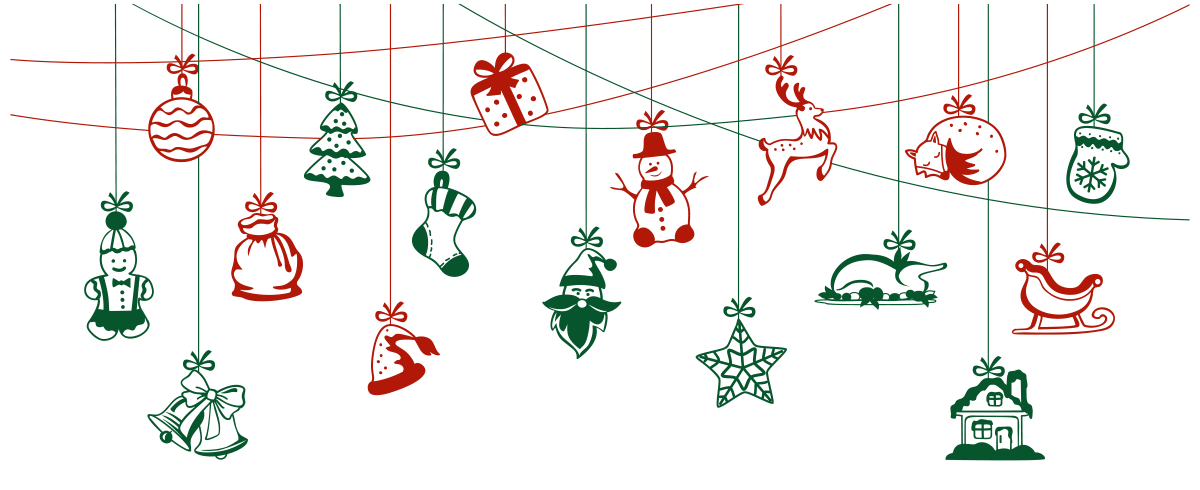 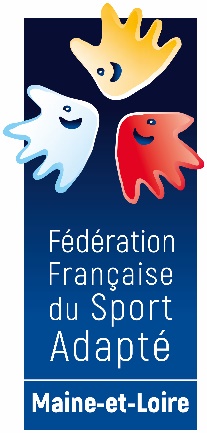 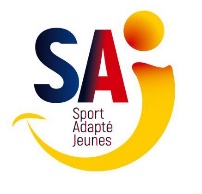 RANDO DE NOËL -A l’attention des Educateurs Sportifs des Etablissements Spécialisés,A l’attention des enseignants d’ULIS, Madame, Monsieur, Le Comité Départemental de Sport Adapté 49 vous propose une Randonnée de Noël à destination des jeunes de votre établissement.Celles-ci se dérouleront sur les différents secteurs du département :2 Décembre 2022 – Secteur Saumur : Rendez-vous aux Rosiers sur Loire6 Décembre 2022 – Secteur Angers : Rendez-vous à Cantenay Epinard9 Décembre 2022 – Secteur Cholet : Rendez-vous à Maulévrier14 Décembre 2022 – Secteur Segré : Rendez-vous à Noyant la GravoyèreQuelques informations complémentaires sur les randonnées : Distance comprise entre 4km et 5,5km (en fonction des secteurs)Accès en joëlette possible (nous faire la demande en amont)Départs échelonnés entre 9h30 et 10hPour cette journée vous devez prévoir une tenue et chaussures de sport adaptées à l’activité. Un Défi à relever pour vous : être tous équipés d’un élément rouge ou blanc !L’inscription sera d’un montant de 10€ / groupe.Adèle Hérault et Laura Mahut du Comité de Sport Adapté restent à votre disposition pour toutes informations complémentaires.Veuillez agréer Madame, Monsieur, nos sincères salutations.	Claude SAVARIS, Président du CD Sport Adapté 49 Ecrire entre les crochets jaunesRENCONTRE : Rando de Noël			DATE : Décembre 2022 Challenge Régional	    Rencontre CDSA 49      USEP/ UNSS	Autres rencontres  Établissement :     Personne référente :    Adresse :         	Tél :     Mail :           L’établissement a un « forfait licence développement »  oui 	 nonNous souhaitons participer sur la (ou les) randonnées :2 Décembre 2022 – Secteur Saumur 6 Décembre 2022 – Secteur Angers 9 Décembre 2022 – Secteur Cholet 14 Décembre 2022 – Secteur Segré Dans un souci d’organisation, pouvez-vous nous préciser le nombre de jeunes potentiellement présents ?Nombre de jeunes :    Et avez-vous besoin d’une joëlette :       oui		  nonFiche à retourner avant le 25 novembre 2022 au :Comité Départemental Sport Adapté du Maine et LoireMaison Départementale des Sports7 rue Pierre de Coubertin 49130 LES PONTS-DE-CÉcdsportadapte49@orange.fr 